DOCUMENTOS CONEXOSEstas directrices de examen deberán leerse en conjunción con la Introducción General y sus documentos TGP conexos.1.Objeto de estas directrices de examen2.Material necesario2.12.22.3Tratándose de variedades propagadas mediante semillas, las semillas deberán satisfacer, por lo menos, los requisitos mínimos de germinación, pureza analítica y de la especie, sanidad y contenido de humedad que especifiquen las autoridades competentes.2.42.53.Método de examenMétodo de examen3.1Número de ciclos de cultivoNúmero de ciclos de cultivoLa duración mínima de los ensayos deberá ser normalmente de un único ciclo de cultivo.La duración mínima de los ensayos deberá ser normalmente de un único ciclo de cultivo.Se podrá concluir el examen de una variedad cuando la autoridad competente pueda determinar con certeza su resultado.Se podrá concluir el examen de una variedad cuando la autoridad competente pueda determinar con certeza su resultado.3.2Lugar de ejecución de los ensayosLugar de ejecución de los ensayosNormalmente los ensayos deberán efectuarse en un sólo lugar.  En el documento TGP/9 “Examen de la distinción” se ofrece orientación respecto a los ensayos realizados en más de un lugar.Normalmente los ensayos deberán efectuarse en un sólo lugar.  En el documento TGP/9 “Examen de la distinción” se ofrece orientación respecto a los ensayos realizados en más de un lugar.3.3Condiciones para efectuar el examenCondiciones para efectuar el examenSe deberán efectuar los ensayos en condiciones que aseguren un desarrollo satisfactorio para la expresión de los caracteres pertinentes de la variedad y para la ejecución del examen.Se deberán efectuar los ensayos en condiciones que aseguren un desarrollo satisfactorio para la expresión de los caracteres pertinentes de la variedad y para la ejecución del examen.Ya que la luz del día es variable, las valoraciones del color establecidas frente a una carta de colores deberán realizarse en una habitación apropiada utilizando luz artificial, o a mediodía en una habitación sin luz solar directa.  La distribución espectral de la fuente luminosa que constituye la luz artificial deberá estar en conformidad con la Norma CIE de Luz Preferida D 6500 y debe ajustarse a los límites de tolerancia establecidos por la Norma Británica (British Standard) 950, Parte I.  Estas valoraciones se deberán efectuar con la planta colocada sobre un fondo blanco.  La carta de colores y la versión de la carta de colores utilizada deberán indicarse en la descripción de la variedad.Ya que la luz del día es variable, las valoraciones del color establecidas frente a una carta de colores deberán realizarse en una habitación apropiada utilizando luz artificial, o a mediodía en una habitación sin luz solar directa.  La distribución espectral de la fuente luminosa que constituye la luz artificial deberá estar en conformidad con la Norma CIE de Luz Preferida D 6500 y debe ajustarse a los límites de tolerancia establecidos por la Norma Británica (British Standard) 950, Parte I.  Estas valoraciones se deberán efectuar con la planta colocada sobre un fondo blanco.  La carta de colores y la versión de la carta de colores utilizada deberán indicarse en la descripción de la variedad.3.4Diseño de los ensayos3.5Ensayos adicionalesSe podrán efectuar ensayos adicionales para estudiar caracteres pertinentes.4.Evaluación de la distinción, la homogeneidad y la estabilidad4.1Distinción4.1.1Recomendaciones generalesEs de particular importancia para los usuarios de estas directrices de examen consultar la Introducción General antes de tomar decisiones relativas a la distinción.  Sin embargo, a continuación se citan una serie de aspectos que han de tenerse en cuenta en las directrices de examen. 4.1.2Diferencias consistentesLas diferencias observadas entre variedades pueden ser tan evidentes que no sea necesario más de un ciclo de cultivo.  Asimismo, en algunas circunstancias, la influencia del medio ambiente no reviste la importancia suficiente como para requerir más de un único ciclo de cultivo con el fin de garantizar que las diferencias observadas entre variedades son suficientemente consistentes.  Una manera de garantizar que una diferencia en un carácter, observada en un ensayo en cultivo, sea lo suficientemente consistente es examinar el carácter en al menos dos ciclos de cultivo independientes.4.1.3Diferencias clarasDeterminar si una diferencia entre dos variedades es clara depende de muchos factores y, para ello se tendría que considerar, en particular, el tipo de expresión del carácter que se esté examinando, es decir, si éste se expresa de manera cualitativa, cuantitativa o pseudocualitativa.  Por consiguiente, es importante que los usuarios de estas directrices de examen estén familiarizados con las recomendaciones contenidas en la Introducción General antes de tomar decisiones relativas a la distinción. 4.1.44.1.5Método de observaciónEl método recomendado para observar los caracteres a los fines del examen de la distinción se indica en la tabla de caracteres mediante la siguiente clave (véase el documento TGP/9 “Examen de la distinción”, sección 4 “Observación de los caracteres”):Tipo de observación  visual (V) o medición (M)La observación “visual” (V) es una observación basada en la opinión del experto.  A los fines del presente documento, por observación “visual” se entienden las observaciones sensoriales de los expertos y, por lo tanto, también incluye el olfato, el gusto y el tacto. La observación visual comprende además las observaciones en las que el experto utiliza referencias (por ejemplo, diagramas, variedades ejemplo, comparación por pares) o gráficos no lineales (por ejemplo, cartas de colores).  La medición (M) es una observación objetiva que se realiza frente a una escala lineal calibrada, por ejemplo, utilizando una regla, una báscula, un colorímetro, fechas, recuentos, etc.Para los casos en que en la tabla de caracteres se indica más de un método de observación de los caracteres (p. ej. VG/MG), en la Sección 4.2 del documento TGP/9 se ofrece orientación sobre la elección de un método apropiado.4.2Homogeneidad4.2.1Es particularmente importante que los usuarios de estas directrices de examen consulten la Introducción General antes de tomar decisiones relativas a la homogeneidad.  Sin embargo, a continuación se citan una serie de aspectos que han de tenerse en cuenta en las directrices de examen.4.2.24.2.34.2.44.3Estabilidad4.3.1En la práctica no es frecuente que se conduzcan exámenes de la estabilidad que brinden resultados tan fiables como los obtenidos en el examen de la distinción y la homogeneidad.  No obstante, la experiencia ha demostrado que en muchos tipos de variedades, cuando una variedad haya demostrado ser homogénea, también podrá considerarse estable.4.3.2Cuando corresponda, o en caso de duda, la estabilidad podrá evaluarse adicionalmente, examinando un nuevo lote de semillas o plantas, para asegurarse de que presenta los mismos caracteres que el material suministrado inicialmente.5.Modo de agrupar las variedades y organización de los ensayos en cultivo5.1Los caracteres de agrupamiento contribuyen a seleccionar las variedades notoriamente conocidas que se han de cultivar en el ensayo con las variedades candidatas y a la manera en que estas variedades se dividen en grupos para facilitar la evaluación de la distinción.5.2Los caracteres de agrupamiento son aquellos en los que los niveles de expresión documentados, aun cuando hayan sido registrados en distintos lugares, pueden utilizarse, individualmente o en combinación con otros caracteres similares:  a) para seleccionar las variedades notoriamente conocidas que puedan ser excluidas del ensayo en cultivo utilizado para el examen de la distinción;  y b) para organizar el ensayo en cultivo de manera tal que variedades similares queden agrupadas conjuntamente.5.3Se ha acordado la utilidad de los siguientes caracteres de agrupamiento:5.4En la Introducción General y en el documento TGP/9 “Examen de la distinción” se dan orientaciones sobre el uso de los caracteres de agrupamiento en el proceso de examen de la distinción.6.Introducción a la tabla de caracteres6.1Categorías de caracteres6.1.1Caracteres estándar de las directrices de examenLos caracteres estándar de las directrices de examen son aquellos que han sido aprobados por la UPOV para el examen DHE y de los cuales los Miembros de la Unión pueden elegir los que convengan para determinadas circunstancias.6.1.2Caracteres con asteriscoLos caracteres con asterisco (señalados con *) son los caracteres incluidos en las directrices de examen que son importantes para la armonización internacional de las descripciones de variedades y que deberán utilizarse siempre en el examen DHE e incluirse en la descripción de la variedad por todos los Miembros de la Unión, excepto cuando el nivel de expresión de un carácter precedente o las condiciones medioambientales de la región lo imposibiliten.6.2Niveles de expresión y notas correspondientes6.2.1Se atribuyen a cada carácter niveles de expresión con el fin de definir el carácter y armonizar las descripciones.  A cada nivel de expresión corresponde una nota numérica para facilitar el registro de los datos y la elaboración y el intercambio de la descripción.6.2.2Todos los niveles pertinentes de expresión se presentan en el carácter.6.2.3Explicaciones más exhaustivas relativas a la presentación de los niveles de expresión y de las notas figuran en el documento TGP/7 “Elaboración de las directrices de examen.6.3Tipos de expresiónEn la Introducción General figura una explicación de los tipos de expresión de los caracteres (cualitativo, cuantitativo y pseudocualitativo).6.4Variedades ejemploEn caso necesario, se proporcionan variedades ejemplo con el fin de aclarar los niveles de expresión de un carácter.6.5Leyenda7.Table of Characteristics/Tableau des caractères/Merkmalstabelle/Tabla de caracteresEnglishEnglishfrançaisfrançaisdeutschespañolExample Varieties
Exemples
Beispielssorten
Variedades ejemplo
Note/
Nota1.PQVG(+)(a)uprightuprightdressédresséaufrechterguidoShane Blue, Tanioka 2go1archedarchedarquéarquénach unten gebogenarqueadoSasaodemu2spreadingspreadingétaléétalébreitwüchsigextendido32.(*)QNMG/MS/VG(+)(a)very shortvery shorttrès courtetrès courtesehr niedrigmuy baja1very short to shortvery short to shorttrès courte à courtetrès courte à courtesehr niedrig bis niedrigmuy baja a baja2shortshortcourtecourteniedrigbaja3short to mediumshort to mediumcourte à moyennecourte à moyenneniedrig bis mittelbaja a media4mediummediummoyennemoyennemittelmediaShane Blue, Tanioka 2go5medium to tallmedium to tallmoyenne à hautemoyenne à hautemittel bis hochmedia a altaSasabrand6talltallhautehautehochalta7tall to very talltall to very tallhaute à très hautehaute à très hautehoch bis sehr hochalta a muy alta8very tallvery talltrès hautetrès hautesehr hochmuy alta93.PQVG(a), (b)light greenlight greenvert clairvert clairhellgrünverde claraShane Blue, Tanioka 2go1medium greenmedium greenvert moyenvert moyenmittelgrünverde medioIkeda Pink 1go2green browngreen brownbrun vertbrun vertgrünbraunmarrón verdoso34.QNVG(a), (b)absent or very sparseabsent or very sparseabsente ou très lâcheabsente ou très lâchefehlend oder sehr lockerausente o muy laxa1sparsesparselâchelâchelockerlaxaINTA-GEISEI0012mediummediummoyennemoyennemittelmediaShane Blue, Tanioka 2go3densedensedensedensedichtdensaPegasus White4very densevery densetrès densetrès densesehr dichtmuy densa55.QNMG/MS/VG(+)(a), (c)very shortvery shorttrès courtetrès courtesehr kurzmuy corta1very short to shortvery short to shorttrès courte à courtetrès courte à courtesehr kurz bis kurzmuy corta a corta2shortshortcourtecourtekurzcorta3short to mediumshort to mediumcourte à moyennecourte à moyennekurz bis mittelcorta a mediaMayor Pink4mediummediummoyennemoyennemittelmediaSasaodemu5medium to longmedium to longmoyenne à longuemoyenne à longuemittel bis langmedia a larga6longlonglonguelonguelanglarga7long to very longlong to very longlongue à très longuelongue à très longuelang bis sehr langlarga a muy larga8very longvery longtrès longuetrès longuesehr langmuy larga96.QNMG/MS/VG(+)(a), (c)very narrowvery narrowtrès étroitetrès étroitesehr schmalmuy estrecha1narrownarrowétroiteétroiteschmalestrechaSasapawel2mediummediummoyennemoyennemittelmediaSasaodemu3broadbroadlargelargebreitancha4very broadvery broadtrès largetrès largesehr breitmuy ancha57.(*)PQVG(+)(a), (c)acuminateacuminateacuminéeacuminéezugespitztacuminada1acuteacuteaigueaiguespitzaguda2obtuseobtuseobtuseobtusestumpfobtusa3roundedroundedarrondiearrondieabgerundetredondeada48.(*)PQVG(+)(a), (c)truncatetruncatetronquéetronquéegeradetruncada1cordatecordatecordiformecordiformeherzförmigcordada2auriculateauriculateauriculéeauriculéegeöhrtauriculada39.QNVG(a), (c)very lightvery lighttrès clairetrès clairesehr hellmuy clara1lightlightclaireclairehellclaraINTA-GEISEI0012mediummediummoyennemoyennemittelmediaShane Blue3darkdarkfoncéefoncéedunkeloscura4very darkvery darktrès foncéetrès foncéesehr dunkelmuy oscura510.QNVG(a), (c)absent or very sparseabsent or very sparseabsente ou très lâcheabsente ou très lâchefehlend oder sehr lockerausente o muy laxa1sparsesparselâchelâchelockerlaxaINTA-GEISEI0012mediummediummoyennemoyennemittelmediaShane Blue, Tanioka 2go3densedensedensedensedichtdensa4very densevery densetrès densetrès densesehr dichtmuy densa511.QNMG/MS/VG(+)(a), (c)very shortvery shorttrès courtetrès courtesehr kurzmuy cortaMayor Pink1shortshortcourtecourtekurzcortaTanioka 2go2mediummediummoyennemoyennemittelmedia3longlonglonguelonguelanglarga4very longvery longtrès longuetrès longuesehr langmuy larga512.QNMG/MS/VG(+)(d)very shortvery shorttrès courtetrès courtesehr kurzmuy corta1very short to shortvery short to shorttrès courte à courtetrès courte à courtesehr kurz bis kurzmuy corta a corta2shortshortcourtecourtekurzcortaSasapawel3short to mediumshort to mediumcourte à moyennecourte à moyennekurz bis mittelcorta a media4mediummediummoyennemoyennemittelmediaTanioka 2go5medium to longmedium to longmoyenne à longuemoyenne à longuemittel bis langmedia a larga6longlonglonguelonguelanglarga7long to very longlong to very longlongue à très longuelongue à très longuelang bis sehr langlarga a muy larga8very longvery longtrès longuetrès longuesehr langmuy larga913.QNMG/MS/VG(d)very fewvery fewtrès petittrès petitsehr geringmuy bajo1fewfewpetitpetitgeringbajoINTA-GEISEI0012mediummediummoyenmoyenmittelmedioShane Blue, Tanioka 2go3manymanyélevéélevégroßalto4very manyvery manytrès élevétrès élevésehr großmuy alto514.QNMG/MS/VG(+)(e)very shortvery shorttrès courtetrès courtesehr kurzmuy corta1shortshortcourtecourtekurzcortaHoppy Pegasus2mediummediummoyennemoyennemittelmediaSasaodemu3longlonglonguelonguelanglarga4very longvery longtrès longuetrès longuesehr langmuy larga515.(*)PQVG(+)(e)singlesinglesimplesimpleeinfachsencilloShane Blue, Tanioka 2go1semi-doublesemi-doublesemi-doublesemi-doublehalbgefülltsemidobleBlue Dia2doubledoubledoubledoublegefülltdobleSasadango316.QNVG(+)(e), (f)upwardsupwardsvers le hautvers le hautaufwärts gerichtetascendente1upwards to horizontalupwards to horizontalvers le haut à horizontalvers le haut à horizontalaufwärts gerichtet bis waagerechtascendente a horizontal2horizontalhorizontalhorizontalhorizontalwaagerechthorizontalTanioka 2go3horizontal to downwardshorizontal to downwardshorizontale à vers le bashorizontale à vers le baswaagerecht bis abwärts gerichtethorizontal a orientado hacia abajo4downwardsdownwardsvers le basvers le basabwärts gerichtetorientado hacia abajoSasadango517.(*)QNMG/MS/VG(+)(e)very smallvery smalltrès petittrès petitsehr kleinmuy pequeño1very small to smallvery small to smalltrès petit à petittrès petit à petitsehr klein bis kleinmuy pequeño a pequeño2smallsmallpetitpetitkleinpequeño3small to mediumsmall to mediumpetit à moyenpetit à moyenklein bis mittelpequeño a medio4mediummediummoyenmoyenmittelmedioSasabrand, Sasaiku5medium to largemedium to largemoyen à grandmoyen à grandmittel bis großmedio a grande6largelargegrandgrandgroßgrandeKing Sapphire7large to very largelarge to very largegrand à très grandgrand à très grandgroß bis sehr großgrande a muy grande8very largevery largetrès grandtrès grandsehr großmuy grande918.QNMG/MS/VG(e)very shortvery shorttrès courtetrès courtesehr kurzmuy corta1shortshortcourtecourtekurzcortaSasabrand2mediummediummoyennemoyennemittelmediaShane Blue, Tanioka 2go3longlonglonguelonguelanglarga4very longvery longtrès longuetrès longuesehr langmuy larga519.QNMG/MS/VG(+)(e), (f)very shortvery shorttrès courtetrès courtesehr kurzmuy corta1shortshortcourtecourtekurzcortaShane Blue2mediummediummoyennemoyennemittelmediaSasaiku3longlonglonguelonguelanglargaSasadango4very longvery longtrès longuetrès longuesehr langmuy larga520.QNMG/MS/VG(+)(e), (f)very narrowvery narrowtrès étroitetrès étroitesehr schmalmuy estrecha1narrownarrowétroiteétroiteschmalestrecha2mediummediummoyennemoyennemittelmediaINTA-GEISEI001, Sasaiku3broadbroadlargelargebreitanchaIkeda Pink 1go4very broadvery broadtrès largetrès largesehr breitmuy ancha521.(*)PQVG(+)(e), (f)lanceolatelanceolatelancéoléelancéoléelanzettlichlanceolada1broad ellipticbroad ellipticelliptique largeelliptique largebreit elliptischelíptica anchaShane Blue, Tanioka 2go2medium ellipticmedium ellipticelliptique moyenneelliptique moyennemittel elliptischelíptico media3narrow ellipticnarrow ellipticelliptique étroiteelliptique étroiteschmal elliptischelíptico estrechaSasaiku4spatulatespatulatespatuléespatuléespatelförmigespatuladaSasadango522.(*)QLVG(e), (f)oneoneununeineunShane Blue, Tanioka 2go1more than onemore than oneplus d'unplus d'unmehr als einemás de unoBlue Heart223.(*)PQVG(e), (f), (g)RHS Colour Chart (indicate reference number)RHS Colour Chart (indicate reference number)Code RHS des couleurs (indiquer le numéro de référence)Code RHS des couleurs (indiquer le numéro de référence)RHS-Farbkarte (Nummer angeben)Carta de colores RHS (indíquese el número de referencia)24.(*)PQVG(e), (f), (g)RHS Colour Chart (indicate reference number)RHS Colour Chart (indicate reference number)Code RHS des couleurs (indiquer le numéro de référence)Code RHS des couleurs (indiquer le numéro de référence)RHS-Farbkarte (Nummer angeben)Carta de colores RHS (indíquese el número de referencia)25.PQVG(+)(e), (f), (g)at marginat marginau bordau bordam Randal margenBlue Heart1centralcentralcentralcentralin der Mitteen el centro226.PQVG(+)(e), (f)RHS Colour Chart (indicate reference number)RHS Colour Chart (indicate reference number)Code RHS des couleurs (indiquer le numéro de référence)Code RHS des couleurs (indiquer le numéro de référence)RHS-Farbkarte (Nummer angeben)Carta de colores RHS (indíquese el número de referencia)27.(*)QLVG(+)(e)conspicuousconspicuousnettenettedeutlichvisibleShane Blue, Tanioka 2go1inconspicuousinconspicuouspeu nettepeu netteundeutlichno visibleSasadango928.(*)PQVG(+)(e)RHS Colour Chart (indicate reference number)RHS Colour Chart (indicate reference number)Code RHS des couleurs (indiquer le numéro de référence)Code RHS des couleurs (indiquer le numéro de référence)RHS-Farbkarte (Nummer angeben)Carta de colores RHS (indíquese el número de referencia)CaracteresEjemplos Note
CUESTINARIO TÉCNICO
Página {x} de {y}
Reference Number:CaracteresEjemplos Note
CUESTINARIO TÉCNICO
Página {x} de {y}
Reference Number:CaracteresEjemplos Note[Fin del documento]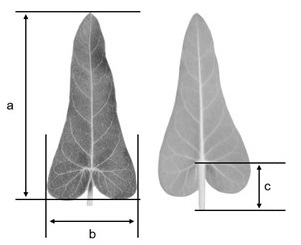 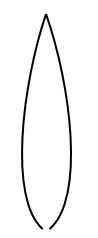 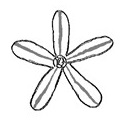 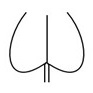 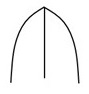 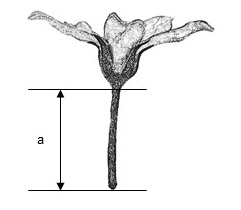 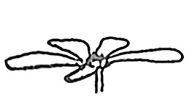 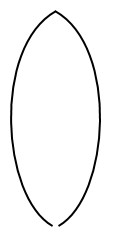 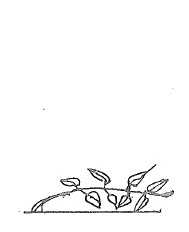 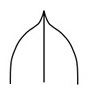 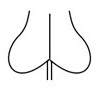 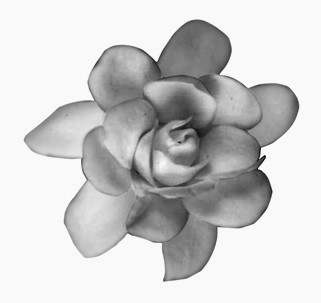 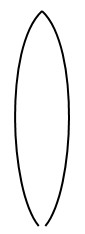 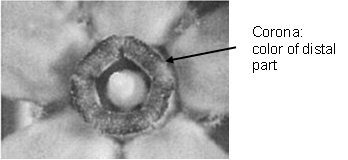 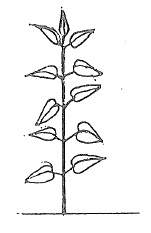 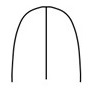 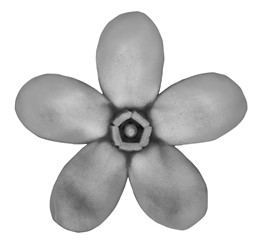 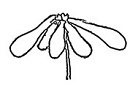 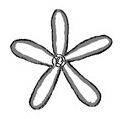 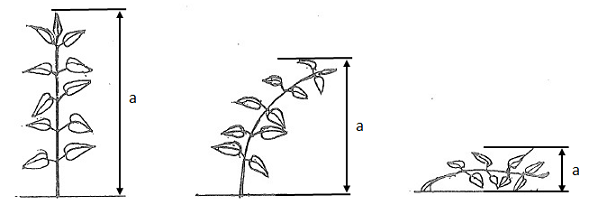 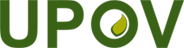 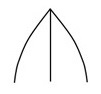 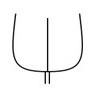 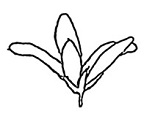 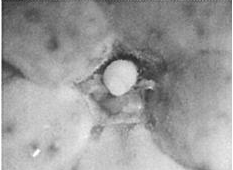 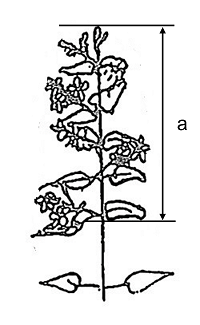 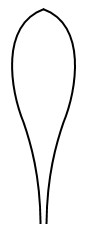 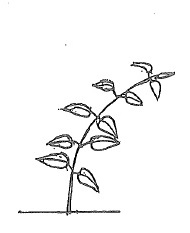 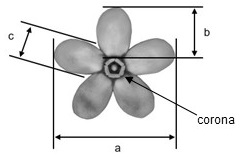 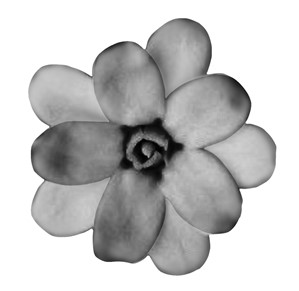 